Аналитическая записка к мониторингу социально-экономического развития муниципального образования «МО Усть-Коксинский район» 
на 01.01.2020 г.Общие показателиМО «Усть-Коксинский район» расположено в горно-степной зоне западной части Республики Алтай. Площадь территории муниципального образования составляет 12951,86 км² (13,9 % от площади республики).В состав входят 9 сельских поселений, 42 населенных пункта. Административный центр – с. Усть-Кокса находится на расстоянии 420 км от республиканского центра г. Горно-Алтайска. Среднегодовая численность населения муниципального образования на 01.01.2020 г. составила 16145 чел. Плотность населения муниципального образования – 1,25 чел. на 1 км².Мониторинг социально-экономического развития МО «Усть-Коксинский район» осуществляется в рамках Плана мероприятий («дорожной карты») по перспективному развитию экономики и росту собственных доходов консолидированного бюджета муниципального образования, утвержденного распоряжением Администрации МО «Усть-Коксинский район» от 22.07.2016 г. № 221/1.Раздел I. Собственные доходы1.1. Темп роста налоговых доходов консолидированного бюджета муниципального образования (без учета доходов от уплаты акцизов на автомобильный и прямогонный бензин, дизельных и (или) карбюраторных (инжекторных) двигателей, производимых на территории Российской Федерации)Фактическое поступление налоговых доходов консолидированного бюджета МО «Усть-Коксинский район» (без учета доходов от уплаты акцизов на автомобильный и прямогонный бензин, дизельных и (или) карбюраторных (инжекторных) двигателей, производимых на территории Российской Федерации) на 01.01.2020 г. составило 129,6 млн. руб.В сравнении с планом на 01.01.2020 г. отмечено отклонение от целевого значения показателя на +28,8 процентных пунктов.Причина выполнения планового значения связана с увеличением поступлений от всех налоговых доходов, НДФЛ, ЕНВД, УСН, ЕСХН, НИФА НИО, ЗН, НДПИ, ГП (кроме ПСН).В сравнении с 01.01.2019 г. отмечен рост поступлений налоговых доходов консолидированного бюджета муниципального образования на 31,9 млн. руб., темп роста составил 131,1 %.Причина роста поступлений связана с увеличением поступлений от НДФЛ, ЕНВД, УСН, ЕСХН, НИФА НИО, ЗН, НДПИ, ГП (кроме ПСН).Исполнение доходной части бюджета муниципального образования «Усть-Коксинский район» в части налоговых поступлений по отдельным доходным источникам:       НДФЛ: факт на 01.01.2020 года – 69,3 млн. рублей. По отношению к 01.01.2019 г. отмечен рост на 8,0 млн. рублей или на 13,1%.Причины роста поступлений по НДФЛ:- увеличение минимальной заработной платы и начисление районного коэффициента на МРОТ;- увеличение заработной платы работникам учреждений по реализации Указов Президента РФ;- увеличение поступления налога от сельскохозяйственных предприятий в связи с ростом заработной платы и выплаты дивидендов, от предприятий, осуществляющих дорожную деятельность в связи с ростом фонда оплаты труда.      УСН: факт на 01.01.2020 года – 25,2 млн. рублей. По отношению к 01.01.2019 г. отмечен рост на 12,4 млн. рублей или на 96,6%.Причины роста поступлений по УСН:-увеличение налогооблагаемой базы у предприятий, осуществляющих строительную деятельность (строительство здания детского сада), перерабатывающих предприятий, предприятия коммунального хозяйства и предприятия, осуществляющего дорожную деятельность.      ЕНВД: факт на 01.01.2020 года – 7,8 млн. рублей. По отношению к 01.01.2019 г. отмечен рост на 1,6 млн. рублей или на 25,3%. Причины роста поступлений ЕНВД:- увеличение коэффициента К1 (на 2,52% с 1,868 до 1,915);- увеличение коэффициента К2;-утрата права применения налогового вычета (уменьшить сумму налога на сумму расхода при приобретении ККТ).       ЕСХН: факт на 01.01.2020 г. – 3,9 млн. рублей. По отношению к 01.01.2019 г. отмечен рост на 1,0 млн. рублей или на 33,5%.  Причины роста поступлений по ЕСХН:-увеличение объема реализованной сельскохозяйственной продукции, в том числе поголовья скота.        НИФЛ: факт на 01.01.2020 г. – 2,5 млн. рублей. По отношению к 01.01.2019 г. отмечен рост на 0,5 млн. рублей или на 24,1 %.Причиной роста поступлений налога является применение коэффициента - дефлятора и уплата задолженности за истекшие периоды.          НИО: факт на 01.01.2020 г. – 8,1 млн. рублей. По отношению к 01.01.2019 г. отмечен рост на 4,9 млн. рублей или на 154,1%.Причиной роста поступлений налога является отмена льготной ставки для организаций культуры и искусства, образования, физической культуры и спорта, здравоохранения.        ЗН: факт на 01.01.2019 г. – 10,4 млн. рублей. По отношению к 01.01.2019 г. отмечен рост на 1,9 млн. рублей или на 22,6%, в том числе:         1) ЗН с организаций: факт на 01.01.2020 года – 6,5 млн. рублей. По отношению к 01.01.2019 г. отмечен рост на 1,7 млн. рублей или на 36,4%.Причиной роста поступлений земельного налога является поступление задолженности и ростом налоговой базы в результате выкупа земельных участков из аренды.             2) ЗН с физических лиц: факт на 01.01.2020 года – 3,9 млн. рублей. По отношению к 01.01.2019 г. отмечен рост на 0,2 млн.рублей или на  4,8%.Причиной роста поступлений является уплата задолженности и оформление земельных участков из аренды в собственность.            Мероприятия, проведенные органами местного самоуправления в целях увеличения поступления налоговых доходов (без учета акцизов).1) проведено 5 заседаний комиссии по мобилизации доходов консолидированного бюджета МО «Усть-Коксинский район» РА и сокращению задолженности по платежам в бюджетную систему МО «Усть-Коксинский район» РА. На заседания комиссии было приглашено 32 недоимщиков, имеющих задолженность в сумме 1,5 млн. рублей, присутствовало на комиссиях 22 должников, ими погашено 0,2 млн. рублей, что составило 14,7% от суммы недоимки (от 11,5 млн. рублей);   2) проведено 12 заседаний рабочей группы по снижению неформальной занятости, легализации «серой» заработной платы, повышению собираемости страховых взносов во внебюджетные фонды. На заседания приглашено 219 физических лица, присутствовало 22, в результате легализовало свою деятельность 86 человек;   3) сельскими поселениями регулярно проводится разъяснительная работа о необходимости регистрации недвижимого имущества. Зарегистрировано 34 прав на объекты недвижимости, в том числе 21 на земельные участки;  4) специалистами сельских поселений проводится актуализация сведений адресации (переадресации) объектов недвижимости. В 2019 г. сельскими поселениями получено 104 уведомления Управления ФНС России по Республике Алтай о необходимости внесения адресных сведений в ФИАС. Отработано 83 уведомления, не отработано 21 уведомление в связи с проблемами с электронной подписью.Раздел II. Реальный сектор экономикиОсновными бюджетообразующими отраслями реального сектора экономики МО «Усть-Коксинский район»  являются сельское хозяйство и торговля.2.1. Промышленное производствоКоличество предприятий и организаций по «чистым видам» экономической деятельности в сфере промышленности, действующих по состоянию на 01.01.2020 г., по МО «Усть-Коксинский район» составило  40 ед., что к аналогичному периоду прошлого года составило рост на 2 ед. (на 01.01.2019 г. – 38 ед.).Объем отгруженных товаров собственного производства, выполнено работ и услуг собственными силами (без субъектов малого предпринимательства)По состоянию на 01.01.2020 г. объем отгруженных товаров собственного производства, выполненных работ и услуг собственными силами предприятий, составил 896,5 млн. руб., темп роста к аналогичному периоду прошлого года составил 138,5 % (на 01.01.2019 г. – 647,5 млн. руб.). На душу населения данный показатель составил 55,5 тыс. руб.В сравнении с планом на 01.01.2020 г. отмечено отклонение объема отгруженных товаров собственного производства, выполненных работ и услуг собственными силами предприятий на (+)  28,5 процентных пунктов.Причина отклонения от планового значения связана с увеличением количества предприятий промышленности, и увеличением объемов отгруженных товаров собственного производства.Увеличение общего объема отгруженных товаров собственного производства, выполненных работ и услуг собственными силами предприятий на 01.01.2020 г. обусловлено следующими разделами:по разделу  «Сельское, лесное хозяйство, охота, рыболовство и рыбоводство» увеличение составило 137,8 % к аналогичному периоду прошлого года за счет  ввода в эксплуатацию молочной фермы на 200 голов и соответственно увеличение объемов в СПК «Абайский», увеличение объемов производства в СПоК «Горная ферма» и СельПО «Усть-Коксинское».Уменьшение общего объема отгруженных товаров собственного производства, выполненных работ и услуг собственными силами предприятий на 01.01.2020 г. отмечено  по группировке  «Промышленность» снижение на 29,7 % к аналогичному периоду прошлого года за счет остатков сыра в СПоК «Горная ферма» (высокая стоимость продукции).В структуре общего объема отгруженных товаров собственного производства, выполненных работ и услуг собственными силами предприятий на 01.01.2020 г. наибольшая доля приходится на раздел  «Промышленность» и составляет 23,6 % от общего объема.Объем промышленного производстваВ сфере промышленного производства в январе - декабре 2019 года сводный индекс промышленного производства (далее – ИПП) составил  75,2  % (по Республике Алтай – 90,4 %), объем отгруженной промышленными предприятиями продукции – 211,2  млн. руб.В сравнении с планом на 01.01.2020 г. отмечено отклонение ИФО объема промышленного производства на (-) 26,8 процентных пунктов.Основное влияние оказало снижение индекса «Обрабатывающие производства».  Снижение производства произошло за счет уменьшения объемов производства: баранина  на  63,1% - 137,3 т. ( 2018 г. - 224,1 т. Вместе с тем, в январе-декабре 2019 года по сравнению с предыдущим  периодом увеличилось производство масла сливочного на 13,6% (26,7 т), сыры - на 17,2% (104,7 т), изделия хлебобулочные на 2,3% (687,1 т).В добывающем секторе индекс производства сложился на уровне  88,7%  (2018 г. - 107,3%) по причине снижения потребности в гравийно-песчаной смеси (теплая зима, меньше гололедных явлений). В производстве и распределении электроэнергии, газа и воды  индекс производства – 92,8 %  из-за прохождения теплой зимы. Выводы: снижение связано с уменьшением объемов по всем разделам промышленности.Для увеличения ИФО по объему отгруженных товаров собственного производства, выполненных работ и услуг собственными силами по промышленным видам деятельности - проводится работа по участию района в национальных проектах («Демография» -строительство детских садов, «Безопасные и качественные автомобильные дороги» - ремонт и реконструкция дорог местного значения на территории сельских поселений). На регулярной основе проводятся рейды по снижению неформальной занятости и выявлению «нелегального» бизнеса. В целях обеспечения полноты отражения информации по промышленному производству в статистических данных проведено совещание с руководителями предприятий о необходимости обязательного представления достоверной и полной статистической отчетности в Алтайкрайстат.2.2. Малое и среднее предпринимательствоПо данным Единого реестра субъектов малого и среднего предпринимательства по состоянию на 01.01.2020 г. на территории МО «Усть-Коксинский район» зарегистрировано 465 субъектов малого и среднего предпринимательства, из которых малые предприятия составили 16 единиц, микропредприятия – 447 единиц, средние предприятия – 2 единицы. В сравнении с значением на 01.01.2018 г. отмечено отклонение на (+) 13 ед. (в 2018 году зарегистрировано 452 СМСП).  Причинами отклонения от планового значения явилась регистрация ИП, выведенные из теневой экономики.Отраслевая структура малого и среднего бизнеса на 01.01.2020 г. выглядит следующим образом: Наибольшее количество СМСП и занятых зарегистрировано в сфере сельского хозяйства, так как в муниципальном образовании «Усть-Коксинский район» основным видом деятельности является сельское хозяйство.       Оборот малых и средних предприятий (без микропредприятий) на 10.01.2020г. составил 481,7 млн. руб., снижение на 10,6% (538,7 млн. рублей). На снижение оборотов организаций малого и среднего предпринимательства повлияло сокращение поголовья и остатки нереализованной сельхозпродукции (панты).	В структуре оборота малых предприятий (без микропредприятий) наибольший удельный вес занимает отрасль - сельское хозяйство.  Природно-ресурсный потенциал, преобладание сельского населения обусловили аграрную и туристско-рекреационную специализацию района. Среднесписочная численность работников малых (без микропредприятий) и средних предприятий (без внешних совместителей) на 10.01.2020 г. составила 0,788 тыс. чел., по сравнению с 10.01.2019 г. наблюдается снижение на 11,1 % (0,886 тыс. чел.). 	В структуре среднесписочной численности работников малых предприятий наибольший удельный вес занимает сельское хозяйство.Причина отклонения от планового значения связана со снижением поголовья сельскохозяйственных животных. В целях предотвращения снижения численности работников субъектов малого и среднего предпринимательства в МО «Усть-Коксинский район» проведены следующие мероприятия: оказана государственная поддержка СПК «Абайский» на сумму 17,8 млн. руб. в виде субсидий на модернизацию производства. Микрофинансовой организацией выданы микрозаймы в размере 2,8 млн. руб., из них 1,2 млн. руб. на развитие туризма (ИП Розин Ю.А. и ООО «Лео»); 0,5 млн. руб. - на развитие фармакологии ООО «Ревитал»; 1,1 млн.руб. - на развитие  сельского хозяйства (ИП Якпунов О.Н., ИП Кыпчакова А.Н. и  ООО «Молоко»).Кроме того, проведены следующие мероприятия: конференция предпринимателей и коммуникационная сессия, круглые столы с участием субъектов малого и среднего предпринимательства, в том числе из сферы туризма. Данные мероприятия проводятся ежегодно с целью развития предпринимательства, выявления проблем в данной сфере, поиск путей их решения. Предприниматели делятся друг с другом опытом ведения бизнеса.Для предотвращения снижения численности занятых считаем необходимым предусмотреть выдачу микрозаймов МКК АМУ «Центр поддержи предпринимательства» МО Усть-Коксинский район и МКК, НКО «Фонд поддержки РА»  самозанятым. Включить самозанятых на оказание имущественной, информационной, консультационной помощи со стороны администрации.2.3. Сельское хозяйствоВ аграрном секторе по виду деятельности «Сельское хозяйство» зарегистрировано 23 сельскохозяйственных предприятий, из них фактически осуществляют свою деятельность 23 ед., из которых 20 сельхозорганизаций и 3 предприятий переработки сельхозпродукции. Также зарегистрировано 141 крестьянских (фермерских) хозяйств и индивидуальных предпринимателей (далее – КФХ), из которых фактически осуществляют деятельность 141 ед. Кроме того осуществляют деятельность 1 СПОК и 5989 личных подсобных хозяйств (далее – ЛПХ).Объем производства сельскохозяйственной продукции в хозяйствах всех категорий на 01.01.2020 г. в фактически действовавших ценах составил 2284,3 млн. руб. (на душу населения 141,6 тыс. руб.), в том числе продукция животноводства – 1848,9 млн. руб., продукция растениеводства – 435,5 млн. руб. В сравнении с 01.01.2019 г. наблюдается рост объема производства сельскохозяйственной продукции на 200,4 тыс. руб. или на 9,6 %, что связано с увеличением стоимости произведенной продукции.Индекс производства сельскохозяйственной продукции в хозяйствах всех категорий составил 103,2%, в том числе продукции животноводства — 100%, продукции растениеводства - 119,5 %. В сравнении с аналогичным периодом предыдущего года отмечен рост индекса производства сельскохозяйственной продукции в хозяйствах всех категорий на 4,2 процентных пунктов.РастениеводствоПосевная площадь сельскохозяйственных культур под урожай текущего года в хозяйствах всех категорий (без учета ЛПХ) составила  27357 га. В структуре посевной площади 41,2% занято многолетними травами посева прошлых лет, картофелем - 0,03%, овощами - 0,02%. По состоянию на 01.01.2020 г. всеми хозяйствами МО «Усть-Коксинский район» заготовлено: грубых кормов (сена однолетних и многолетних трав) - 44215,6 т. или 191,5% к аналогичному периоду прошлого года, консервированных грубых кормов (сенажа) - 1371 тонны или 147,9 % к аналогичному периоду прошлого года, сочных кормов (силоса) - 3624,8 тонны или 184,7% к аналогичному периоду прошлого года.Обеспеченность кормами составляет 5,5 ц. корм. ед. на 1 усл. гол., что составляет 100 % от потребности в кормах (потребность на 1 усл.гол. - 5,5 ц. корм. ед.). Для обеспечения кормами в полном объеме закуплено грубых и концентрированных кормов - 1690 т., что составило дополнительно 0,02 ц. корм. ед. на 1 усл. гол.Валовый сбор картофеля в сельскохозяйственных организациях и КФХ, включая ИП, уменьшился на 3,1% к аналогичному периоду прошлого года за счет снижения урожайности. Средняя урожайность картофеля в сельскохозяйственных организациях и КФХ составила 30 ц/га.Валовый сбор овощей открытого грунта в сельскохозяйственных организациях и КФХ, включая ИП, уменьшился на 12,5 % к аналогичному периоду прошлого года за счет  снижения урожайности. Средняя урожайность овощей открытого грунта в сельскохозяйственных организациях и КФХ составила 35 ц/га.Валовый сбор картофеля и овощей открытого грунта в сельскохозяйственных организациях и КФХ на 01.01.2020 г. составил:ЖивотноводствоПоголовье скота в хозяйствах всех категорий на 01.01.2020 г. составило:На 01.01.2020 г. в хозяйствах всех категорий:поголовье КРС уменьшилось на 2,4% к аналогичному периоду прошлого года за счет уменьшения поголовья скота в ЛПХ и сельскохозяйственных предприятиях. Средний вес одной головы КРС в сельскохозяйственных организациях составил 320 кг. В целях увеличения поголовья КРС в хозяйствах всех категорий проведены следующие мероприятия:-проведение селекционно-племенной работы по повышению продуктивности сельскохозяйственных животных;-своевременное проведение профилактических мероприятий (прививки, вакцинация, дезинфекция и др.);-рациональная организация кормовой базы, повышение качества кормов (совершенствование структуры посевных площадей). поголовье овец и коз уменьшилось на 2.2 % к аналогичному периоду прошлого года за счет сокращения поголовья овец и коз. В целях увеличения поголовья овец и коз в хозяйствах всех категорий проведены следующие мероприятия:-проведение селекционно-племенной работы по повышению продуктивности сельскохозяйственных животных;-своевременное проведение профилактических мероприятий (прививки, вакцинация, дезинфекция и др.);-рациональная организация кормовой базы, повышение качества кормов (совершенствование структуры посевных площадей). указать проведенные мероприятия;поголовье лошадей увеличилось на 7,1 % к аналогичному периоду прошлого года за счет естественного прироста поголовья. Средний вес одной головы лошади в сельскохозяйственных организациях составил 340 кг. В целях увеличения поголовья лошадей в хозяйствах всех категорий проведены следующие мероприятия:-проведение селекционно-племенной работы по повышению продуктивности сельскохозяйственных животных;-своевременное проведение профилактических мероприятий (прививки, вакцинация, дезинфекция и др.);-рациональная организация кормовой базы, повышение качества кормов (совершенствование структуры посевных площадей).поголовье свиней уменьшилось на 3,5% к аналогичному периоду прошлого года за счет личного потребления и реализации мяса КФХ И ЛПХ. -проведение селекционно-племенной работы по повышению продуктивности сельскохозяйственных животных;-своевременное проведение профилактических мероприятий (прививки, вакцинация, дезинфекция и др.);-рациональная организация кормовой базы, повышение качества кормов (совершенствование структуры посевных площадей).количество птиц уменьшилось на 4,6% к аналогичному периоду прошлого года в связи с ростом цен на концентрированные корма.-проведение селекционно-племенной работы по повышению продуктивности сельскохозяйственных животных;-своевременное проведение профилактических мероприятий (прививки, вакцинация, дезинфекция и др.);-рациональная организация кормовой базы, повышение качества кормов (совершенствование структуры посевных площадей).Производство продуктов животноводства в хозяйствах всех категорий на 01.01.2020 г. составило:На 01.01.2020 г. в хозяйствах всех категорий:производство мяса на убой (в живой массе) составило 4264,7 т. (СПК «Абайский», СПК ПКЗ «Амурский», ИП ГКФХ «Карякина А.Ф.»), что ниже уровня аналогичного периода прошлого года на 10,9%. Снижение связано с  низкой закупочной ценой скота живым весом. Средняя убойная масса (вес туши без кожи, головы, внутренностей и нижних частей ног) одной головы КРС составила 140 кг. Убойный выход (убойная масса к живой массе) составляет 50%;производство молока в хозяйствах всех категорий составило 15509,9 т. (СПК «Абайский», СПК ПКЗ «Амурский»), что на 1,5 % выше уровня аналогичного периода прошлого года. Увеличение связано с увеличением поголовья коров в СПК «Абайский».  производство молока в сельскохозяйственных организациях и крестьянских (фермерских) хозяйствах, включая индивидуальных предпринимателей, составило 2523,2 тонн (СПК «Абайский», СПК ПКЗ «Амурский», ООО «Молоко»), что выше уровня аналогичного периода прошлого года на 1,1%. Увеличение связано с уменьшением выпойки телятам молока у СПК «Амурский».производство шерсти составило 101,3 т. (ООО «Мараум-2», ЗАО «Тюгурюк»), что на 2,8 % ниже уровня аналогичного периода прошлого года.  Снижение связано со снижением поголовья овец.За отчетный период реализация государственной программы Республики Алтай «Развитие сельского хозяйства и регулирования рынков сельскохозяйственной продукции, сырья и продовольствия» позволила провести ряд мероприятий по государственной поддержке сельхозтоваропроизводителей на общую сумму 99.8 млн. руб. (за 2018 год – 70.0 млн. руб.). Государственная поддержка оказана 20 сельхозтоваропроизводителям, в т.ч. 19 сельхозорганизациям, 1 предприятиям переработки сельхозпродукции, 39 КФХ и ИП.    2.4. Дорожное хозяйство Протяженность автомобильных дорог местного значения на 01.01.2020 г. составила 300,5 км, в том числе с твердым покрытием 111,8 км, к уровню прошлого года значение не изменилось.Доля автомобильных дорог местного значения с твердым покрытием в общей протяженности автомобильных дорог местного значения района на 01.01.2020 г. составила 37,2 %, к уровню прошлого года значение не изменилось.В сравнении с планом на 01.01.2020 г. (40,7%) отмечено отклонение доли автомобильных дорог местного значения в общей протяженности автомобильных дорог местного значения на (-) 3,5 процентных пунктов, выполнено 37,2%. С целью достижения планового показателя на 2019 год Администрацией привлечены из регионального бюджета средства в муниципальный дорожный фонд на проведение капитального ремонта дорог местного значения. В результате отремонтировать более 6 км. дорожного полотна.  Но достигнуть запланированного показателя не удалось. Отклонение связано с тем, что на территории Усть-Коксинского района весной 2019 года наблюдался обильный сход талых вод, в результате чего были разрушены значительные участки автомобильных дорог с твердым покрытием, вследствие чего доля дорог с твердым покрытием осталась на том же уровне.Раздел III. Инвестиционная привлекательность3.1. Инвестиции в основной капиталВ МО «Усть-Коксинский район» объем инвестиций в основной капитал на 01.01. 2020 г. составил:по полному кругу (рассчитанный по методологии Росстата: с учетом  коэффициента досчета на субъекты малого предпринимательства по Республике Алтай)-  - 4 262,76 млн. руб.;по организациям, не относящимся к субъектам малого предпринимательства (крупные и средние организации) - 4 204,85 млн. руб. (ИФО 1661,9 % к 01.01.2019 г. в сопоставимых ценах). Из них инвестиции в основной капитал:- за счет бюджетных средств - 684,04 млн. руб. (темп роста в 4,9 раза  к 01.01.2019 г. в текущих ценах),- за счет внебюджетных источников - 3 520,81 млн. руб. (темп роста в 38,2 раза к 01.01.2019 г. в текущих ценах), на душу населения - 218,4 тыс. руб. (темп роста в 38,3 раза к 01.01.2019 г. в текущих ценах).В сравнении с планом на 01.01.2019 г. отмечено отклонение объема инвестиций в основной капитал (за исключением бюджетных) на (+) 3721,90 процентных пункта.Причина отклонения от планового значения связана  с   окончанием строительства солнечной электростанции на  сумму 3458,7 млн. руб. Динамика инвестиций в основной капитал (накопленным итогом, база 2015 г.) представлена на рис. 1. Как видно, за период 2015-2019 гг. темпы роста инвестиций увеличились до 485,5% .  Объём инвестиций в основной капитал в 2019 г. в сопоставимых ценах составил  485,5 % к уровню 2015 г. Наиболее значительный рост произошел в  2019 г.  В последние 5 лет он не превышали  1809,3 %.                                                           (Рис.1) Индекс физического объема инвестиций в основной капитал в 2019 году к 2018 году составил 1661,9 %. Причинами увеличения бюджетных инвестиций являются (указываем объекты в разрезе ОКВЭД):(строительство): проектирование и строительство объекта научно-клинической лаборатории с питомником для разведения и содержания кабарги в условиях естественной среды обитания : на 01.01.2020 г. – 684,0 млн. руб., на 01.01.2019 г. –123,1 млн. руб., Причинами увеличения внебюджетных инвестиций являются (указываем объекты в разрезе ОКВЭД):  сельское, лесное хозяйство, охота, рыболовство и рыбоводство:СПК «Абайский»(на 01.01.2019 г. – 28,4 млн. руб., на 01.01.2020 г. –59,4 млн. руб., темп роста - 208,8 %):  в связи со строительством молочной фермы на 200 голов на общую сумму 35,5 млн. руб.;производство и распределение электроэнергии, газа и воды:ООО «Хевел» (строительство СЭС) (на 01.01.2019 г. – 23,6 млн. руб., на 01.01.2020 г.-3442,8 млн. руб., рост в 145,9 раз): в связи со строительством солнечной электростанции.На 01.01.2020 г. реализовывались следующие крупные инвестиционные проекты (указать по крупным и средним организациям):бюджетные: проектирование и строительство объектов научно-клинической лаборатории с питомником для разведения и содержания кабарги в условиях естественной среды обитания (Филиал «Алтайский» ФГБУ «Научный центр биомедицинских технологий федерального медико-биологического агентства») на общую сумму 500,0 млн. руб.;строительство детского сада на 60 мест в с. Усть-Кокса на общую сумму 75,0 млн. руб.;строительство школы  на 275 мест в с. Усть-Кокса на общую сумму 275,8 млн. руб.частные: строительство Усть-Коксинской СЭС на 10 и 15 мвт (3442,8 млн.руб.), СПК «Абайский» (строительство молочной фермы на 200 гол. - 35,5 млн. руб.), строительство семеноводческого комплекса ИП Карякина А.Ф. 55,0 млн .руб., СПК ПКЗ «Амурский» (приобретение оборудования, перевод молодняка в основное стадо) (13,2 млн. руб.).Реализуются следующие инвестиционные проекты, ставшие победителями/дипломантами в Ярмарке инвестиционных проектов Республики Алтай в 2016-2018 гг.: ООО «Пантовитал» - фабрика по производству биопродуктов на основе пантового и лектехсырья». В ходе реализации создано 6 рабочих мест. Продукция выпускается и реализуется за пределами Республики Алтай. ИП Рознин Ю.А. - «Развитие спортивно-туристического лагеря» срок окончания реализации проекта - 2018 г. Создано 3 рабочих места, организованы спортивные занятия с детьми по рафтингу в летний сезон, в которых приняли участие 150 чел. вместо 60 запланированных.  ИП Карякина А.Ф. - «Организация производства и переработки зерна в гранулированные комбикорма» - непосредственно на реализацию проекта государственной поддержки не поступало. За счет полученного кредита в сумме 6,6 млн. руб.  был приобретен зерноуборочный комбайн, по линии Министерства сельского хозяйства Республики Алтай получена субсидия на возмещение по технической модернизации в сумме 3,5 млн. руб. СПоК «Горная ферма» - производство 100% натуральных молочных продуктов. ИП Гагарина С.С.- сыроварня  «Сыр-да-масло».  На Инвестиционном портале Республики Алтай для поиска инвесторов размещены следующие инвестиционные проекты и площадки: горнолыжный комплекс, с.Усть-Кокса Усть-Коксинского района; жилищное строительство, с.Маральник-1 Усть-Коксинского района; туристический кемпинг, с.Мараловодка Усть-Коксинского района; жилищное строительство, с. Кайтанак Усть-Коксинского района; строительство фабрики биопродуктов, с.Усть-Кокса Усть-Коксинского района; для иного специального назначения, урочище Еланда с. Талда Усть-Коксинского района; для размещения складов, с.Усть-Кокса Усть-Коксинского района; под объекты торговли, с.Усть-Кокса Усть-Коксинского района. В 2019 г. также планируются к реализации крупные инвестиционные проекты:  Бюджетные: проектирование и строительство объекта научно-клинической лаборатории с питомником для разведения и содержания кабарги в условиях естественной среды обитания;  строительство школы в с.Усть-Кокса на 275 мест. Частные: строительство солнечной электростанции на 10 и 15 МВт. Раздел IV. Уровень и качество жизни4.1. Безработица и неформальная занятостьУровень регистрируемой безработицы  на 31.12.2019г. увеличился  на 5,1 %              и составил  2,08 % (на 31.12.2018 г. – 1,98%).   Увеличение  уровня безработицы обусловлено увеличением на 9,7 % численности  граждан, обратившихся в поисках работы. В Центр занятости населения в 2019 г. обратилось в целях поиска работы 667 человек (в 2018г.  обратилось 608 чел.), из них 222 человека трудоустроено.  4.2. Жилищное строительствоНа 01.01.2020 г. введено общей площади жилых помещений 6585кв. м (108 зданий), в том числе индивидуальное жилищное строительство 6585 кв. м (108 зданий). Юридическими лицами введено 0 кв. м. Плановый показатель ввода жилья по МО «Усть-Коксинский район» на 2020 г. составляет 6000 кв. м, таким образом, процент выполнения плана, утвержденного Министерством регионального развития РА на 2018 год, составляет 109,8%. В сравнении с аналогичным периодом прошлого года наблюдается рост объема ввода жилых помещений, в т.ч.:Причинами увеличения объемов ввода является увеличение активности населения по вводу жилья.На 01.01.2020 г. по причине аварийности снесено 0 кв. м. жилых помещений. Жилой фонд муниципального образования на отчетный период представлен 285 многоквартирными домами общей площадью 16,1 тыс. кв. м, и 6737 индивидуальными домами общей площадью 296,7 тыс. кв. м.В целях увеличения объема ввода жилых помещений и достижения плановых значений целевого показателя в 2020 г. проведены и планируются к реализации следующие мероприятия: Администрацией МО «Усть-Коксинский район» принимаются меры по изъятию земельных участков, предоставленных в аренду на основании отсутствия построенного и введенного в эксплуатацию объекта жилищного строительства в связи с окончанием срока аренды, сельскими поселениями проводится инвентаризация жилых помещений (жилых домов) с целью выявления не стоящих на кадастровом учете и мониторинг земельных участков, предоставленных для жилищного строительства на праве аренды, не используемых по назначению.4.3. Демографические показателиНа 01.01.2020 г. оценка численности постоянного населения в МО «Усть-Коксинский район» составила 16145 чел., что на 172 чел. или на 1,05 % меньше, чем на 01.01.2019 г.На 01.01.2020 г. родилось 230 чел., что на 19 детей меньше, чем на 01.01.2019 г. (249 детей). Снижение обусловлено экономическими трудностями, возникающими с появлением каждого последующего ребенка, не хватает зарплаты, проблема с жилищными условиями.В сравнении с планом на 01.01.2020 г. отмечено отклонение темпа роста числа родившихся на (-) 8,3 процентных пункта.Причина отклонения от планового значения связана со снижением рождаемости.Показатель естественного прироста в расчете на 1000 населения на 01.01.2020 г. составил 1,5 чел., что ниже уровня на 01.01.2019 г. на 48,4%. Снижение показателя естественного прироста   сформировалось за счет миграционной убыли.Смертность населения на 01.01.2020 г. по отношению к уровню аналогичного периода прошлого года увеличилась на 7 чел. или на 3,4%. Увеличение обусловлено резким ухудшением здоровья и увеличением инвалидности людей.Основной причиной смертности по основным классам причин смертности являются: болезни системы кровообращения - 66 чел. (44 % от всех случаев);внешние причины смерти - 31 чел. (20,7 % от всех случаев);новообразования - 33 чел. (22,0 % от всех случаев);болезни органов пищеварения - 11 чел. (7,3 % от всех случаев) и т.д.Смертность населения от внешних причин на 01.01.2020 г. по отношению к уровню прошлого года снизилась на 2 чел. или на 6,1%.В сравнении с планом на 01.01.2020 г. отмечено отклонение уровня смертности населения от внешних причин на (-) 6,1 процентных пункта.Причина отклонения от планового значения связана со снижением общего значения смертности населения от внешних причин.Для снижения смертности, в том числе по причине самоубийств, проведены следующие мероприятия: постоянно размещаются в СМИ печатные материалы антисуицидальной направленности, организовываются семинары для педагогов по профилактике суицидов среди детей и подростков, проводится оперативная профилактическая работа с несовершенолетними, в чьих семьях совершены попытки суицида, организован летний отдых и занятость подростков, в т.ч. состоящих на разных группах профилактического учета, проводятся рейдовые мероприятия по семьям группы риска, создаются подростковые клубы, клубы по интересам для различных категорий населения для повышения стрессоустойчивости, приобщения к здоровому образу жизни.Одним из факторов снижения численности населения является миграционная убыль. Число прибывших на 01.01.2020 г. составило 687 чел., что на 22,5% выше аналогичного периода прошлого года. Число выбывших на 01.01.2020 г. составило 738 чел., что на 5,6 % выше аналогичного периода прошлого года. Миграционная убыль на 01.01.2020 г. составила 51 чел., что на 23 % ниже аналогичного периода прошлого года.Число браков на 01.01.2020 г. снизилось на 0,1%, число разводов снизилось на 1,3%. На динамику числа браков и разводов оказало влияние проведение систематической работы с молодежью, проведение профилактической работы по разводам, усиление информированности молодого поколения о важности института семьи.4.4. Социальная сфераДоступность дошкольного образования для детей в возрасте от 2-х месяцев до 3-х лет (отношение численности детей в возрасте от 2-х месяцев до 3-х лет, получающих дошкольное образование в текущем году, к сумме численности детей в возрасте от 2-х месяцев до 3-х лет, получающих дошкольное образование в текущем году, и численности детей от 2-х месяцев до 3-х лет, находящихся в очереди на получение в текущем году дошкольного образованияДошкольное образование на 01.01.2020 г. включает 26 дошкольных образовательных учреждений (26 муниципальных дошкольных образовательных организаций).  Как альтернативная мера предоставления услуг дошкольного образования за период с начала 2019 г. функционировало 3 группы кратковременного пребывания дошкольников для детей в возрасте 3– 7лет. На 01.01.2020 г. обеспечено местами в ДОУ 201 ребёнок. Актуальная очередность детей в возрасте от 2-х месяцев до 3 лет на 01.01.2020 г. составляет 19 детей. На 01.01.2020 г. доступность дошкольного образования для детей в возрасте от 2-х месяцев до 3-х лет составляет 91,36 % от потребности в услугах дошкольного образования, что больше планового значения показателя на 01.01.2020 г. на 11,36 процентных пункта. Темп снижения к аналогичному периоду прошлого года составил 3,92 %. Снижение показателя связано с увеличением количества детей в возрасте от 2 месяцев до 3 лет в актуальной очереди. В целях обеспечения достижения целевого показателя на 01.01.2020 г. проведены следующие мероприятия: 1) созданы места в семейных группах  2) перепрофилированы группы на ранний возраст3)планируется открытие детского сада на 60 мес в с. Усть – Кокса в первом квартале 2020г.Удельный вес детей в возрасте от 5 до 18 лет, получающих услуги по дополнительному образованию в организациях различной организационно-правовой формы и формы собственностиКоличество детей в возрасте 5 - 18 лет, получающих услуги по дополнительному образованию в организациях различной организационно-правовой формы и формы собственности, в общей численности детей данной возрастной группы в 2019 г. составило 3 111 чел., в том числе: в муниципальных образовательных организациях – 1 540 чел.; в МБУ ДО «Дом детского творчества» - 781 чел.; в МБУ ДО «Усть-Коксинская ДЮСШ» - 600 чел.;   МБУ ДО ДШИ – 190 чел.В сравнении с 2018 г. число детей, получающих услуги по дополнительному образованию в организациях различной организационно-правовой форме собственности, увеличилось на 456 чел., или на 17,2 % (в 2018 г. – 2 655 чел.) (3111 чел- 2019 г.)Доля детей в возрасте 5-18 лет, получающих услуги по дополнительному образованию в организациях различной организационно-правовой формы и формы собственности, в общей численности детей данной возрастной группы за отчетный год составила 78,5 % что на 9,5 процентных пункта больше, чем в 2018 г. (68,9 %). Рост показателя обусловлен увеличением количества детей 5-18 лет, получающих услуги по дополнительному образованию, на фоне увеличения численности детей в данной возрастной группе (в 2019 г. – 3 962 чел., в 2018 г. – 3 848 чел., увеличение на 114 чел.).Рост количества детей 5-18 лет, получающих услуги по дополнительному образованию, связан с введением новой системы «Навигатор», а также введением ФГОС в 9 классах. В планах на 2020 - 2022 гг.:- сохранить достигнутый уровень.-  потребность в 3 ставках для  ДДТ и 3 ставок в  ДЮСШ.Количество несовершеннолетних, потерпевших от преступных посягательствЧисло несовершеннолетних, потерпевших от преступных посягательств, на 01.01.2020 г. составило 39 чел. В расчете на 1000 детей в возрасте от 0 до 18 лет число несовершеннолетних, потерпевших от преступных посягательств, составило 7,3 ед. Плановый показатель на 01.01.2020 г. составляет 2,5 ед. Отклонение фактического значения целевого показателя от плана составило (-) 4,8 ед. Причиной роста показатели послужило увеличение на 01.01.2020 г. случаев неуплаты родителями без уважительных причин средств на содержание несовершеннолетних детей: за 2018 г. - 8 случаев  за 2019 г. - 12 случаев).Численность несовершеннолетних, потерпевших от преступных посягательств, в 2019 г. в сравнении с 2018 г. увеличилась на 13 чел. или на 66,7 % (на 01.01.2019 г. – 26 чел.), в расчете на 1000 чел. в возрасте от 0 до 18 лет увеличилась на 2,3 ед. (на 01.01.2019 г. - 5 ед.).Численность несовершеннолетних, потерпевших от преступных посягательств, по видам преступлений распределилась следующим образом:ст. 119 УК РФ - 0 несовершеннолетних (на 01.01.2019 г. - 3 несовершеннолетних);ст. 115 УК РФ - 0 несовершеннолетний (на 01.01.2019 г. - 1 несовершеннолетних);ст.112 УК РФ - 1 несовершеннолетних (на 01.01.2019 г. - 2 несовершеннолетних);ст.105 УК РФ - 0 несовершеннолетних (на 01.01.2019 г. - 2 несовершеннолетних);ст.110 УК РФ - 0 несовершеннолетний (на 01.01.2019 г. - 1 несовершеннолетних);ст.134 УК РФ - 2 несовершеннолетних (на 01.01.2019 г. - 2 несовершеннолетних);ст.132 УК РФ - 0 несовершеннолетних (на 01.01.2019 г. - 2 несовершеннолетний);ст.131 УК РФ - 1 несовершеннолетний (на 01.01.2019 г. - 1 несовершеннолетний);ст.150 УК РФ - 1 несовершеннолетний (на 01.01.2019 г. - 1 несовершеннолетних);ст.157ч.1УКРФ-12 несовершеннолетних (на 01.01.2019 г. - 8 несовершеннолетних);иные статьи - 22 несовершеннолетних.Для снижения показателя за 2019 г. проведено 25 заседаний Комиссии по вопросам административной практики, рассмотрено 310 персональных дел на родителей и подростков.Для снижения смертности, в том числе по причине самоубийств в МО «Усть-Коксинский район» проводятся мероприятия в рамках исполнения Комплексного плана мероприятий по снижению смертности населения от внешних причин в Республике Алтай на 2014-2018 гг., также проведены в образовательных учреждениях встречи психологической службы управления образования с родителями, педагогами, учащимися о профилактике самоубийств и своевременном обращении родителей при обнаружении признаков психологического расстройства детей к психологам. Разработаны рекомендации по работе с родителями в период проведения ЕГЭ и ОГЭ. Данные рекомендации направлены в КУ РА “Центр занятости населения Усть-Коксинского района” для активизации работы и расширению направлений по самозанятости населения в районе.   Проведение рейдовых мероприятий по выявлению несовершеннолетних, употребляющих спиртные напитки, наркотические и психотропные вещества;     Выявление несовершеннолетних, находящихся в кафе, на дискотеках, других общественных местах, где запрещено находиться несовершеннолетним без сопровождения родителей, законных представителей, в том числе в ночное время.            Проведение расширенных, выездных заседаний с привлечением общественности;      Вовлечение подучетных несовершеннолетних в волонтерскую деятельность.Раздел V. Развитие института оценки регулирующего воздействияОбщий балл по итогам 2019 г. составил 3, который ниже прошлого года на 50 % (за 2018 г. – 6 баллов). В сравнении с планом на 01.01.2020 г. отмечено отклонение на (-) 6 процентных пункта.Причина отклонения от планового значения связана с тем, что за 2019 г. ОРВ в отношении проектов не проводилась, предложения не поступали. В отношении муниципальных НПА экспертиза не проводилась. Кроме того, за отчетный период реализованы мероприятия по информационной и консультационной поддержке, которые позволили повысить уровень осведомленности предпринимательского сообщества. Оказана государственная поддержка: СПК «Абайский» на сумму 17,8 млн. руб. в виде субсидий на модернизацию производства. Микрофинансовой организацией выданы микрозаймы в размере 2,8 млн. руб., из них 1,2 млн. руб. на развитие туризма (ИП Розин Ю.А. и ООО «Лео»); 0,5 млн. руб. - на развитие фармакологии ООО «Ревитал»; 1,1 млн.руб. - на развитие  сельского хозяйства (ИП Якпунов О.Н., ИП Кыпчакова А.Н. и  ООО «Молоко»).Наименование отрасли ОКВЭД  Количество СМСПКоличество СМСПЧисленность занятых в сфере МСПНаименование отрасли ОКВЭД  ед.%чел.Всего465100935Сельское, лесное хозяйство, охота, рыболовство и рыбоводство18038,7499Добыча полезных ископаемых000Обрабатывающие производства234,924Обеспечение электрической энергией, газом и паром; кондиционирование воздуха, водоснабжение; водоотведение, организация сбора и утилизации отходов, деятельность по ликвидации загрязнений51,15Строительство234,928Торговля оптовая и розничная 13028145Транспортировка и хранение224,787Деятельность гостиниц и предприятий общественного питания194,133Деятельность в области информации и связи20,42Деятельность финансовая и страховая20,42Деятельность по операциям с недвижимым имуществом61,36Деятельность профессиональная, научная и техническая163,418Деятельность административная и сопутствующие дополнительные услуги173,747Образование20,42Деятельность в области здравоохранения и социальных услуг40,923Деятельность в области культуры, спорта, организации досуга и развлечений30,63Предоставление прочих видов услуг112,411Деятельность домашних хозяйств как работодателей; недифференцированная деятельность частных домашних хозяйств по производству товаров и оказанию услуг для собственного потребления000Наименованиена 01.01.2019 г.на 01.01.2020 г.Темп роста, %Валовый сбор картофеля в сельскохозяйственных организациях и крестьянских (фермерских) хозяйствах, включая индивидуальных предпринимателей, тонн323196,9Валовый сбор овощей открытого грунта в сельскохозяйственных организациях и крестьянских (фермерских) хозяйствах, включая индивидуальных предпринимателей, тонн242187,5Поголовьена 01.01.2019 г.на 01.01.2020 г.Темп роста, %Крупный рогатый скот, гол.195251905497,6  в т. ч. коров, гол.95159764102,6         из них:     молочного направления, гол.Овцы и козы, гол.447504377497,8Лошади, гол.1557716664107,1Свиньи, гол.101197696,5Олени-маралы, гол.2401324650103Птица, гол.178061698495,4Наименование продукциина 01.01.2019 г.на 01.01.2020 г.Темп роста, %Скот и птица на убой в живом весе, тонн4786,14264,789,1Молоко, тонн15279,515509,9101,5   в т.ч. в сельскохозяйственных организациях и крестьянских (фермерских) хозяйствах, включая индивидуальных предпринимателей, тонн2495,82523,2101,1Шерсть, тонн104,2101,397,2Козий пух, тонн0,20,173,4Яйца, тыс. шт.2113,92265,1107,2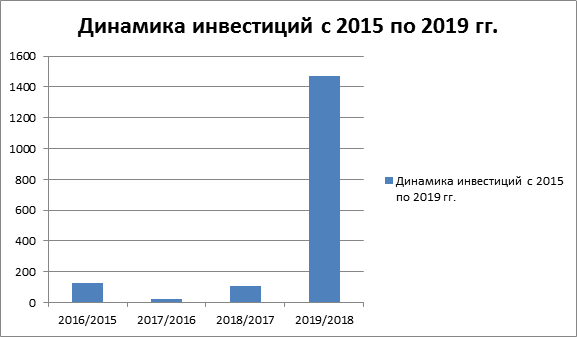 на 01.01.2019 г.на 01.01.2020 г.Отклонение, кв. м / ед.Темп роста,  %Введено всего:кв. мзданийквартир5950961006585108108+635+12+8110,7112,5108  в т.ч.:    индивидуальное жилищное строительство:кв. мзданий5815946585108+770+14113,2114,9    введено юридическими лицами:кв. мзданийквартир------------ПоказателиЕд. изм.на 01.01.2019 г.на 01.01.2020 г.Темп роста, %Численность постоянного населения чел.163171614598,9Родившиесячел.24923092,4Умершиечел.198205103,5   в т.ч. смертность населения от внешних причинчел.333193,9Естественный прирост населения (на 1000 чел. населения)чел.3,11,548,4Прибылочел.561687122,5Выбылочел.78273894,4Миграционный прирост/убыльчел.-221-5123,1Число браковед.11511196,5Число разводовед.613963,9